RINGERVEREIN 1908 „EICHENKRANZ“ LUGAU E.V.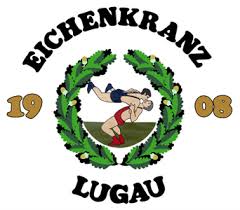 VORSITZENDER: JAN PEPRNYQuerstraße 8, 09385 Lugau
Internet:	www.ringen-lugau.de
Mail:  	info@ringen-lugau.deDer Kontakt- & Gesundheitsbogen muss von jedem Gast vor dem Besuch eines Heimkampfs vollständig ausgefüllt und beim Einlass abgegeben werden. Er wird im Bedarfsfall an die örtliche Gesundheitsbehörde weitergeleitet, um Sie im Fall eines akuten Übertragungsrisikos erreichen zu können. Ihre personenbezogenen Daten werden ausschließlich im Rahmen der gesetzlichen Bestimmungen verwendet und nach spätestens 4 Wochen vernichtet.Datum Heimkampf: 	__________________________________________Name, Vorname: 	__________________________________________Anschrift: 		__________________________________________Telefon-Nr.: 		__________________________________________E-Mail-Adresse: 	__________________________________________Mit meiner Unterschrift bestätige ich, dass meine persönlichen Daten korrekt sind und:ich nicht unter akuten Atemwegsbeschwerden oder unspezifischen Allgemeinsymptomen wie Fieber, Abgeschlagenheit und Schwäche leide,ich in den letzten 14 Tagen keinen wissentlichen Kontakt mit einer anderen Person mit positivem Nachweis des Corona-Virus (SARS-CoV-2) hatte,ich mich nicht in den letzten 14 Tagen in einem vom Robert-Koch-Institut festgelegten Risikogebiet aufgehalten habe (www.rki.de),ich in einem Landkreis/einer Kreisfreien Stadt wohne, wo am Kampftag der Wert des      7-Tages-Inzidenz unter 20 Neuinfektionen pro 100.000 Einwohner liegt,ich das Hygienekonzept gelesen und verstanden habe.Die Teilnahme an der Veranstaltung ist nur möglich, wenn die oben genannten Sachverhalte zutreffen und die Kontaktdaten vollständig angegeben sind.Am Einlass bitte Ausweisdokument bereithalten!___________________________________Datum, UnterschriftRINGERVEREIN 1908 „EICHENKRANZ“ LUGAU E.V.VORSITZENDER: JAN PEPRNYQuerstraße 8, 09385 Lugau
Internet:	www.ringen-lugau.de
Mail:  	info@ringen-lugau.deDer Kontakt- & Gesundheitsbogen muss von jedem Gast vor dem Besuch eines Heimkampfs vollständig ausgefüllt und beim Einlass abgegeben werden. Er wird im Bedarfsfall an die örtliche Gesundheitsbehörde weitergeleitet, um Sie im Fall eines akuten Übertragungsrisikos erreichen zu können. Ihre personenbezogenen Daten werden ausschließlich im Rahmen der gesetzlichen Bestimmungen verwendet und nach spätestens 4 Wochen vernichtet.Datum Heimkampf: 	__________________________________________Name, Vorname: 	__________________________________________Anschrift: 		__________________________________________Telefon-Nr.: 		__________________________________________E-Mail-Adresse: 	__________________________________________Mit meiner Unterschrift bestätige ich, dass meine persönlichen Daten korrekt sind und:ich nicht unter akuten Atemwegsbeschwerden oder unspezifischen Allgemeinsymptomen wie Fieber, Abgeschlagenheit und Schwäche leide,ich in den letzten 14 Tagen keinen wissentlichen Kontakt mit einer anderen Person mit positivem Nachweis des Corona-Virus (SARS-CoV-2) hatte,ich mich nicht in den letzten 14 Tagen in einem vom Robert-Koch-Institut festgelegten Risikogebiet aufgehalten habe (www.rki.de),ich in einem Landkreis/einer Kreisfreien Stadt wohne, wo am Kampftag der Wert des      7-Tages-Inzidenz unter 20 Neuinfektionen pro 100.000 Einwohner liegt,ich das Hygienekonzept gelesen und verstanden habe.Die Teilnahme an der Veranstaltung ist nur möglich, wenn die oben genannten Sachverhalte zutreffen und die Kontaktdaten vollständig angegeben sind.Am Einlass bitte Ausweisdokument bereithalten!___________________________________Datum, UnterschriftKontakt- & GesundheitsbogenKontakt- & Gesundheitsbogen